Администрация Ермаковского районаПОСТАНОВЛЕНИЕ«16» ноября 2023 года                                                                                      № 919-пО внесении изменений в устав муниципального бюджетного дошкольного образовательного учреждения «Нижнесуэтукский детский сад общеразвивающего вида с приоритетным осуществлением деятельности по познавательно-речевому направлению развития детей»В соответствии с Федеральным законом от 12.01.1996 года № 7-ФЗ «О некоммерческих организациях», Федеральным законом от 29.12.2012 года № 273-ФЗ «Об образовании в Российской Федерации» (с изменениями и дополнениями), постановлением администрации Ермаковского района от 28 июля 2016 г. N 472-п «Об утверждении порядка принятия решения о создании, реорганизации, изменении типа и ликвидации муниципального учреждения, а также утверждения устава муниципального учреждения и внесения в него изменений», руководствуясь уставом Ермаковского района, ПОСТАНОВЛЯЮ:1. Внести в устав муниципального бюджетного дошкольного образовательного учреждения «Нижнесуэтукский детский сад общеразвивающего вида с приоритетным осуществлением деятельности по познавательно-речевому направлению развития детей», утвержденный постановлением администрации Ермаковского района от 18 декабря 2015 года № 953-п следующие изменения:Пункты 2.12, 2.16.1 Раздела 2 «Предмет, цели и виды деятельности Учреждения» изложить в следующей редакции:«2.12. Общие требования к реализации образовательных программ дошкольного образования:Для реализации образовательных программ используются различные образовательные технологии.Использование при реализации образовательных программ, методов и средств обучения и воспитания, образовательных технологий, наносящих вред физическому или психическому здоровью обучающихся, запрещается.Учебные издания, используемые при реализации образовательной программы дошкольного образования, определяются Учреждением, с учетом требований федерального государственного образовательного стандарта дошкольного образования, а также Федеральной образовательной программы дошкольного образования».«2.16.1. В учреждении функционируют:Группы общеразвивающей направленности в режиме полного дня:- Группа комбинированной направленности для детей дошкольного возраста с 1 года до 4 лет;- Группа комбинированной направленности для детей дошкольного возраста с 4 лет до окончания образовательных отношений.Предельная наполняемость групп устанавливается в соответствии с "Санитарными правилами СП 2.4.3648-20 "Санитарно-эпидемиологические требования к организациям воспитания и обучения, отдыха и оздоровления детей и молодежи", утвержденными постановлением Главного государственного санитарного врача РФ от 28 сентября 2020 г. № 28».2. Наделить полномочиям государственной регистрации изменений в устав муниципального бюджетного дошкольного образовательного учреждения «Нижнесуэтукский детский сад общеразвивающего вида с приоритетным осуществлением деятельности по познавательно-речевому направлению развития детей» заведующего муниципального бюджетного дошкольного образовательного учреждения «Нижнесуэтукский детский сад общеразвивающего вида с приоритетным осуществлением деятельности по познавательно-речевому направлению развития детей» Плотникову Оксану Владимировну. 3. Контроль за исполнением настоящего постановления возложить на заместителя главы администрации Ермаковского района по социальным вопросам И.П. Добросоцкую. 4. Постановление вступает в силу после его официального опубликования (обнародования).Глава района                                                                                            М.А. ВиговскийПриложениек постановлению администрацииЕрмаковского районаот «16» ноября 2023 г. № 919-пИзмененияв Устав муниципального бюджетного дошкольного образовательного учреждения «Нижнесуэтукский детский сад общеразвивающего вида с приоритетнымосуществлением деятельности по познавательно-речевомунаправлению развития детей»1. Пункт 2.12, 2.16.1 Раздела 2 «Предмет, цели и виды деятельности Учреждения» изложить в новой редакции следующего содержания:«2.12. Общие требования к реализации образовательных программ дошкольного образования:Для реализации образовательных программ используются различные образовательные технологии.Использование при реализации образовательных программ методов и средств обучения и воспитания, образовательных технологий, наносящих вред физическому или психическому здоровью обучающихся, запрещается. Учебные издания, используемые при реализации образовательной программы дошкольного образования, определяются Учреждением, с учетом требований федерального государственного образовательного стандарта дошкольного образования, а также Федеральной образовательной программы дошкольного образования». «2.16.1. В Учреждении функционируют:Группы общеразвивающей направленности в режиме полного дня: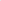 - Группа комбинированной направленности для детей дошкольного возраста с 1 года до 4 лет;- Группа комбинированной направленности для детей дошкольного возраста с 4 лет до окончания образовательных отношений.Предельная наполняемость групп устанавливается в соответствии с "Санитарными правилами СП 2.4.3648-20 "Санитарно-эпидемиологические требования к организациям воспитания и обучения, отдыха и оздоровления детей и молодежи", утвержденными постановлением Главного государственного санитарного врача РФ от 28 сентября 2020 г. № 28». 